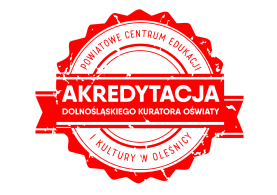 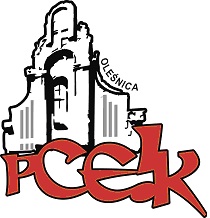 Z A P R O S Z E N I ETemat przewodni sieci:Bibliotekarz 2.0. Skuteczne sposoby zachęcania ucznia do czytania.Temat czwartego spotkania: Kobieta, media, bezpieczeństwo – wpływ stereotypów na postrzeganie 
kobiet w mediach”Termin czwartego spotkania:  12 marca 2020 r. o godz. 13:00Adresaci: nauczyciele bibliotekarzeCzas trwania:  3 godziny dydaktyczneKoordynator sieci: Jadwiga Maszorek – kierownik Biblioteki Pedagogicznej w PCEiK w OleśnicyOsoba prowadząca: Edukator Dolnośląskiej Biblioteki PedagogicznejCel główny: Przybliżenie zagadnień związanych z oddziaływaniem współczesnych mediów na przekonania widzów, ich styl życia, zachowania i potrzeby. Kobiety występują w nich jako kreatorki, uczestniczki i adresatki przekazów medialnych, z którymi nie zawsze się zgadzają.Zagadnienia:Jak  kobiety najczęściej są postrzegane w mediach?Jakie są konsekwencje stereotypowego postrzegania kobiet?Czy istnieje związek między stereotypowym postrzeganiem kobiet z ich poczuciem bezpieczeństwa.Dlaczego kobiety znacznie częściej niż mężczyźni stosują autocenzurę i rzadziej się wypowiadają?Czy można to zmienić?Warunki udziału w spotkaniach SWIS:Nauczyciele, zgłaszający się do pracy w sieci, deklarują  udział  we wszystkich zaplanowanych spotkaniach. W kolejnych spotkaniach warsztatowych w ramach sieci mogą uczestniczyć wyłącznie członkowie sieci.Nauczyciele należący do SWIS mogą korzystać z proponowanych szkoleń w ramach sieci oraz materiałów zamieszczanych przez koordynatora na platformie Moodle.Obowiązuje tylko jedno zgłoszenie na wszystkie spotkania sieci.UCZESTNICY PO ZAKOŃCZENIU PRAC SIECI OTRZYMAJĄ ZAŚWIADCZENIA.Odpłatność:nauczyciele z placówek oświatowych prowadzonych przez Miasta i Gminy, które podpisały                        z PCEiK porozumienie w sprawie finansowania doskonalenia zawodowego nauczycieli na 2020 rok   oraz z placówek prowadzonych przez Starostwo Powiatowe w Oleśnicy – bezpłatnie.nauczyciele z placówek oświatowych prowadzonych przez Miasta i Gminy, które nie podpisały                z PCEiK porozumienia w sprawie finansowania doskonalenia zawodowego nauczycieli na 2020 rok,  nauczyciele z placówek niepublicznych – 100 zł/jedno spotkanie.Wpłaty na konto bankowe Numer konta: 26 9584 0008 2001 0011 4736 0005Rezygnacja z udziału w formie doskonalenia musi nastąpić w formie pisemnej (np. e-mail), najpóźniej na 3 dni robocze przed rozpoczęciem szkolenia. Rezygnacja w terminie późniejszym wiąże się z koniecznością pokrycia kosztów organizacyjnych w wysokości 50%. Nieobecność na szkoleniu lub konferencji nie zwalnia z dokonania opłaty.